TÉCNICAS MOLECULARES: CUESTIONES PARA INFORMACIÓNDocumento preparado por la Oficina de la UniónDescargo de responsabilidad: el presente documento no constituye un documento de política u orientación de la UPOVRESUMEN	Este documento tiene por objeto exponer, a título informativo, las novedades acaecidas en los Grupos de Trabajo Técnico, en sus reuniones de 2020, y en la decimonovena reunión del Grupo de Trabajo sobre Técnicas Bioquímicas y Moleculares, y Perfiles de ADN en particular (BMT).	Las cuestiones sujetas al examen del Comité Técnico (TC) referidas al uso de técnicas bioquímicas y moleculares en el examen DHE y a las técnicas moleculares en relación con los Grupos de Trabajo Técnico (TWP) y el Grupo de Trabajo sobre Técnicas Bioquímicas y Moleculares, y Perfiles de ADN en particular (BMT) se presentan en el documento TC/56/7, “Molecular techniques” (Técnicas moleculares).	El presente documento se estructura del modo siguiente:	En el presente documento se utilizan las abreviaturas siguientes:BMT:	Grupo de Trabajo sobre Técnicas Bioquímicas y Moleculares, y Perfiles de ADN en particular ISTA: 	Asociación Internacional para el Ensayo de SemillasOCDE:	Organización de Cooperación y Desarrollo EconómicosTC:	Comité TécnicoTWA:	Grupo de Trabajo Técnico sobre Plantas AgrícolasTWC:	Grupo de Trabajo Técnico sobre Automatización y Programas InformáticosTWF:	Grupo de Trabajo Técnico sobre Plantas FrutalesTWO:	Grupo de Trabajo Técnico sobre Plantas Ornamentales y Árboles ForestalesTWP:	Grupos de Trabajo TécnicoTWV:	Grupo de Trabajo Técnico sobre HortalizasNOVEDADES ACAECIDAS en los grupos de trabajo técnico, en sus REUNIONES de 2020	En sus reuniones de 2020, el TWV, el TWO, el TWA, el TWF y el TWC examinaron el documento TWP/4/7, “Molecular techniques” (Técnicas moleculares) (véanse los párrafos 8 a 22 del documento TWV/54/9, “Report” (Informe); los párrafos 79 a 91 del documento TWO/52/11, “Report”; los párrafos 52 a 66 del documento TWA/49/7, “Report”; los párrafos 8 a 20 del documento TWF/51/10, “Report”; y los párrafos 61 a 73 del documento TWC/38/11, “Report”).	En su cuadragésima novena reunión, el TWA tomó nota de la observación formulada por CropLife International, Euroseeds, la International Seed Federation y la Asociación de Semillas de las Américas de que el uso de técnicas moleculares debe fomentarse en la medida en que las autoridades puedan seguir reconociendo mutuamente los resultados de los exámenes y aceptando los informes de examen DHE (véase el párrafo 53 del documento TWA/49/7, "Report").Ponencia sobre el uso de técnicas moleculares en el examen DHEInformación relativa a los marcadores moleculares en las explicaciones de las directrices de examen	En su quincuagésima cuarta reunión, el TWV asistió a una ponencia a cargo de un experto de los Países Bajos titulada "Information on molecular markers in Test Guidelines explanations" (Información relativa a los marcadores moleculares en las explicaciones de las directrices de examen). Se puede encontrar una copia de la ponencia en los documentos TWV/54/7 y TWV/54/7 Add (véase el párrafo 21 del documento TWV/54/9, "Report").	El TWV examinó la propuesta de determinar los criterios esenciales para describir los ensayos con marcadores moleculares en las directrices de examen, tal como se expone en los documentos TWV/54/7 y TWV/54/7 Add. El TWV convino en invitar a expertos de la Unión Europea y de Francia para que colaboren con los Países Bajos en la preparación de un nuevo proyecto de propuesta que se someterá al examen del TWV en su quincuagésima quinta reunión (véase el párrafo 22 del documento TWV/54/9, "Report").Desarrollo de una estrategia para aplicar marcadores moleculares SNP en el marco del examen DHE de la colza de invierno	El TWA asistió a una ponencia a cargo de un experto de Francia titulada "Developing a strategy to apply SNP molecular markers in the framework of winter Oilseed rape DUS testing” (Desarrollo de una estrategia para aplicar marcadores moleculares SNP en el marco del examen DHE de la colza de invierno). Se puede encontrar una copia de la ponencia en el documento TWA/49/5. El TWA convino en invitar a Francia, en su quincuagésima sesión, para que informe sobre la evolución del proyecto (véase el párrafo 66 del documento TWA/49/7, "Report").novedades acaecidas en la decimoNOVENa REUNIón del Grupo de Trabajo sobre Técnicas Bioquímicas y Moleculares, y Perfiles de ADN en particular	El BMT celebró su decimonovena reunión, organizada por los Estados Unidos de América y celebrada por medios electrónicos, del 23 al 25 de septiembre de 2020 (véase el párrafo 1 del documento BMT/19/15, “Report”). Documentos presentados	A continuación se indican los documentos presentados en cada punto del orden del día de la decimoctava reunión del BMT:Informes sobre las novedades acaecidas en la UPOV en relación con las técnicas bioquímicas y moleculares (documento BMT/19/2, “Reports on developments in UPOV concerning biochemical and molecular techniques”)Breves ponencias sobre los avances en técnicas bioquímicas y moleculares a cargo de expertos en el examen DHE, especialistas en técnicas bioquímicas y moleculares, y obtentores y organizaciones internacionales pertinentes (informes verbales de los participantes)Informe sobre la labor en materia de técnicas moleculares en relación con el examen DHEvmDUS: Determinación de la distinción vinculada al valor molecular (documento BMT/19/6, “vmDUS: Value-molecular linked distinctness determination”)Informe de la OCVV sobre el IMODDUS: información actualizada sobre los proyectos de I+D (documento BMT/19/4, “CPVO report on IMODDUS: Update on R&D projects”)	Desarrollo de una estrategia para aplicar marcadores moleculares SNP en el marco del examen DHE de la colza de invierno (documento BMT/19/11, “Developing a strategy to apply SNP molecular markers in the framework of winter oilseed rape DUS testing”)	Estrategia francesa de acceso a los datos moleculares y prueba de concepto para la combinación de fenotipo y genotipo (documento BMT/19/12 “French strategy for access to molecular data and proof of concept for combining phenotype and genotype”)Revisión del documento UPOV/INF/17, “Directrices para los perfiles de ADN: selección de marcadores moleculares y creación de una base de datos” (documentos BMT/19/3 Rev. y UPOV/INF/17/2 Draft 3)Confidencialidad, titularidad y acceso a datos moleculares (Confidentiality, ownership and access to molecular data)1	Acceso al material de referencia y a los datos moleculares de las oficinas de examen de la OCVV (documento BMT/19/5, “Access to reference material and molecular data from CPVO Examination Offices”)Encuesta sobre la confidencialidad y la titularidad de la información molecular (documento BMT/19/8, “Survey on confidentiality and ownership of molecular information”)Sesión destinada a facilitar la cooperación (documento BMT/19/10, “Session to facilitate cooperation”) Cooperación entre las organizaciones internacionales (documento BMT/19/9, “Cooperation between international organizations”) 	Asociación Internacional para el Ensayo de Semillas (BMT/19/12, “International Seed Testing Association”)	Organización Internacional de Normalización (BMT/19/14, “International Organization for Standardization”)Organización de la labor del TWC y del BMT (documento BMT/19/7, “Organization of work of the TWC and the BMT”)Fecha y lugar de la próxima reunión 	Por invitación de los Estados Unidos de América, el BMT convino en celebrar su vigésima reunión en Alexandria, Virginia (Estados Unidos de América), conjuntamente con el TWC, durante la semana del 20 de septiembre de 2021 (véase el párrafo 36 del documento BMT/19/15, “Report”).Programa previsto	En su vigésima reunión, en 2021, el BMT tiene previsto debatir las cuestiones siguientes (véase el párrafo 37 del documento BMT/19/15, “Report”):1.	Apertura de la sesión2.	Aprobación del orden del día3.	Informes sobre las novedades acaecidas en la UPOV en relación con las técnicas bioquímicas y moleculares (la Oficina de la Unión elaborará un documento)4.	Breves ponencias sobre los avances en las técnicas bioquímicas y moleculares a cargo de expertos en el examen DHE, especialistas en técnicas bioquímicas y moleculares, y obtentores y organizaciones internacionales pertinentes (informes de los participantes)5.	Informe sobre la labor en materia de técnicas moleculares en relación con el examen DHE (se solicitan ponencias)6.	Bases de datos de descripciones de variedades, en particular las que contienen datos moleculares (se solicitan ponencias) 7.	Métodos de análisis de datos moleculares, gestión de bases de datos e intercambio de datos y material (se solicitan ponencias)8.	La utilización de técnicas moleculares en el examen de las variedades esencialmente derivadas1 (se solicitan ponencias)9.	La utilización de técnicas moleculares en la identificación de variedades 1 (se solicitan ponencias)10.	Cooperación entre las organizaciones internacionales (la Oficina de la Unión elaborará un documento)11.	Confidencialidad, titularidad y acceso a datos moleculares, incluido un modelo de acuerdo tipo1 (se solicitan ponencias)12.	Sesión destinada a facilitar la cooperación 13.	Fecha y lugar de la próxima sesión14.	Próximo programa15.	Informe de la sesión (si se dispone de tiempo)16.	Clausura de la reunión[Fin del documento]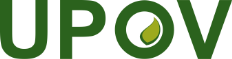 SUnión Internacional para la Protección de las Obtenciones VegetalesComité TécnicoQuincuagésima sexta sesiónGinebra, 26 y 27 de octubre de 2020TC/56/INF/6Original: InglésFecha: 15 de octubre de 2020